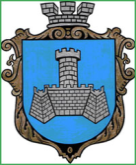 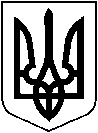 УКРАЇНАХМІЛЬНИЦЬКА  МІСЬКА  РАДАВІННИЦЬКОЇ  ОБЛАСТІВИКОНАВЧИЙ  КОМІТЕТРІШЕННЯВід “18” червня   2024 р.                                                                                    №409Про оренду  приміщення великої залиКомунального закладу «Будинок культури»Хмільницької міської ради Розглянувши лист начальника Відділу культури і туризму Хмільницької міської ради Юлії ЦУПРИНЮК від 12.06.2024 року,  звернення ФОП Йосипіва Степана Васильовича від 11.06.2024 р за вх. № И-542/02 щодо надання в оренду приміщення  великої зали КЗ «Будинок культури» в користування для проведення концерту українського гурту «100лиця», керуючись Законом України «Про оренду державного  та комунального майна», ст. ст. 29, 59 Закону України «Про місцеве самоврядування в Україні», виконавчий  комітет Хмільницької міської ради  В И Р І Ш И В : Погодити Комунальному закладу «Будинок культури» Хмільницької міської ради передачу в оренду приміщення великої зали, площею 674м² (зал для глядачів  - 389,7 м²; сцена – 253,7 м²; вхід в зал – 7,7 м²; гримерна – 18,1 м² ; тамбур – 4,8 м² ), що розміщене на першому поверсі будівлі  КЗ «Будинок культури» за адресою: 22000, м. Хмільник, проспект Свободи, 12 з дотриманням заходів  безпеки:ФОП Йосипіву Степану Васильовичу для проведення концерту українського гурту «100лиця» 19 червня 2024 р з 18-00 по 20-00 годину. Уповноважити директора КЗ «Будинок культури» на укладення договору оренди згідно умов зазначених в п.1 цього рішення.Контроль за виконанням цього рішення покласти на заступника міського голови з питань діяльності виконавчих органів міської ради А.В. Сташка.Міський голова                                                                              Микола ЮРЧИШИН